婺源县许村镇人民政府综合行政执法机构办理简易程序行政处罚案件流程图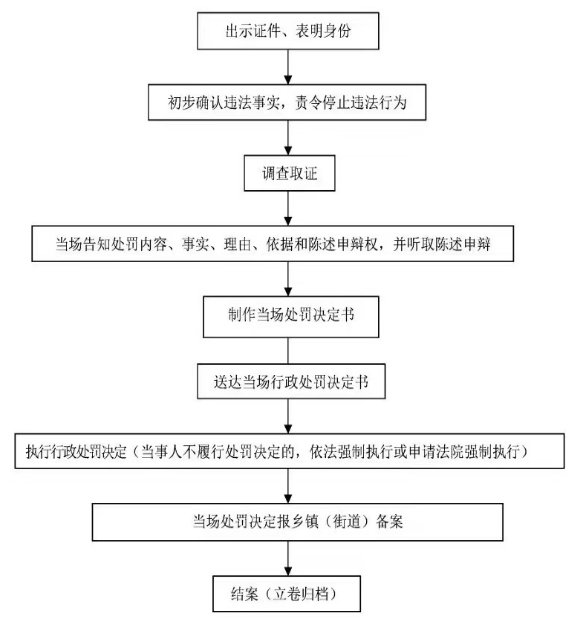 